Promoted for and on behalf of Cycling Time Trials under its Rules and RegulationsGARY DIGHTON MEMORIAL 10 MILE TIME TRIALSUNDAY 23RD JUNE 2019Results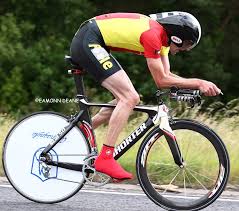 Organiser:  Mark Valentine, 16 Cowper Road, Moordown, Bournemouth BH9 2UJ.                    078133 21314 sirmarkavalentine@hotmail.comTimekeepers:John Pick Chronos RTRos Spencer Poole WheelersRecorder Joan Price Poole WheelersOur thanks go to all the marshals, timekeepers, refreshment helpers, cake bakers and anyone who helped us put on the event and their understanding families for allowing us to interrupt a very early Sunday morning.PRIZE LISTFirst man		Tim Cartwright		18:37		£40Second Man	Steven Pink			19:39		£25Second Man	Paul Jones			19:39		£25Forth Man		Kevin Baker		20:09		£10First lady		Lou Dutch			23:18		£40Second lady		Lizzy Stocker		25:06		£30Third lady		Sonia Laurie		25:22		£20Fourth lady		Jackie Courtney		25:25		£10Fastest Vet		Jason Gault			20:33		£25Second Vet		Julian Lockwood		20:40		£20First vet on Std	Terry Icke			+9:26		£25Second vet on Std	Barry Hards		+6:23		£20First Junior		Jamie Whitcher		20:41		£15Fastest team 	Paul Jones			19:39		£10 eachJason Gault			20:33Julian Lockwood		20:40ResultsTim        CartwrightNewbury RC18:37StevenPinkPoole Whs19:39Paul JonesPrimera-Teamjobs19:39KevinBakerAndover Wheelers20:09JamesHortonVelo Club St Raphael20:12JasonGault Primera-Teamjobs20:33AronKellyNew Forest CC20:40JulianLockwoodPrimera-Teamjobs20:40Jamie WhitcherBournemouth Cycleworks - Vitec Fire - Ford Civil - Trek20:41Tom Stocker Bournemouth Jubilee Whs20:53JasonStreatherPDQ Cycle Coaching20:53Alex AllenRoyal Navy & Royal Marines 20:56NicStevensonWesterley Cycling Club21:00TomClementsPOLICE SPORT UK CRT 21:03BryceRiglarCC Weymouth21:10PhilBrowntrainSharp21:21MartinAndrewsVelo Club Venta21:30       GrahamHarmanSotonia CC21:36JackMartinVelo Club Venta21:37       NicholasHitchens Team Bottrill21:44SimonRogersRoyal Navy & Royal Marines CA21:51BenWhitcherPoole Whs21:54PaulAxonPoole Whs22:02        RichardWyethTornado Road Cycling Club22:16CraigWestonPoole Whs22:25IanDiaperBournemouth Jubilee Whs22:26ConorBoyleWoking Cycle Club22:27ColinBrumbleCC Weymouth22:31         NicholasBarksPoole Whs22:33PhillipScriven Bournemouth Jubilee Whs22:37BarryHardsNew Forest CC22:46Terry IckeCC Weymouth22:52Robert Flynn Poole Whs23:11MattBlytheBournemouth Arrow CC23:15LouDutchPoole Whs23:18GaryTrudgettPoole Whs23:20ChrisHillPoole Whs23:32MarkGerman1st Chard Wheelers23:32RobbTooleyPoole Whs23:32DougParkerSid Valley CC23:34RichardRyderGillingham and District Wheelers / Wheels Cycles23:37BobGhandourPoole Whs23:41MikeAndersonCC Moncontourais23:43JohnRivettPoole Whs23:47SteveWiltshireSomer Valley CC24:11Ian Dryden Poole Whs24:31NeilDybleBournemouth Arrow CC24:47        JonathanTerryPoole Whs24:50AdrianWatkinsTornado Road CC24:55DeanWard1st Chard Wheelers24:56LizzyStockerIRIS Race Team25:06Sonia LaurieNew Forest CC25:22JackieCourtneyPoole Whs25:25SarahBascombePoole Whs26:09JohnBeaven1st Chard Wheelers26:14EllieRendellPoole Whs26:38RobertJolliffeNew Forest CC26:48MatJessopTornado Road CC26:57MariaNúñezPoole Whs26:57David    ArrowsmithCC Weymouth27:09PeteWatkinsPoole Whs28:51SuzyWatkinsPoole Whs29:27Bradley Perkins PDQ Cycle Coaching29:52       Jonathan        HyndmanNew Forest CCDNSLaurenBishopPoole WhsDNF        RichardPorterCC Weymouth        ADNSPeterLynkPoole Whs        ADNSMichaelAkersJulian Porter CyclingDNSIanTaylorBeacon Roads CC        ADNSDavidEnglandCrabwood CC        ADNSSimonWhartonRoyal Navy & Royal Marines CA        ADNSPete Carter Poole WhsDNSJon        BrumfieldCC Weymouth        ADNSThomasPiloniBournemouth Jubilee WhsDNS         AndrewMayfieldBournemouth Arrow CCDNSChrisSimpsonBournemouth Jubilee WhsDNS        Timothy ShepherdPoole WhsDNSShawnGrayGillingham and District Wheelers / Wheels Cycles        ADNS         ThomasDayGiant CC  Halo Films        ADNS         AndrewPerkinsMid Devon CCDNS